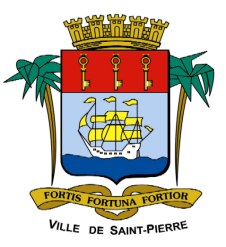 Appel À candidature  DE LA RONDAVELLE SITUÉE avenue daniel ramin À grand-bois Le Maire informe que conformément à l’article L2122-1-4 du Code Général de la Propriété des Personnes Publiques et de l’ordonnance 2017-562 du 19 avril 2017, il est procédé à un appel à candidature pour l’exploitation du local situé avenue Daniel Ramin à Grand-Bois à vocation économique sur le domaine public :Candidature : le dossier de candidature est à télécharger sur le site de la Ville https://www.saintpierre.re ou à retirer au service Occupation du Domaine Public et de la Règlementation sis au n° 69 rue des Bons Enfants 97410 Saint Pierre. Date de retrait du dossier : mercredi 02 août 2023Date limite de dépôt du dossier : mercredi 30 août 2023 à 16 heures.Les candidatures sous pli cacheté et portant la mention « Appel à candidature » devront être remises contre récépissé et /ou envoyées par la Poste par pli recommandé avec avis de réception à l'adresse suivante : Mairie de Saint-Pierre rue Méziaire Guignard  B.P 342 - 97448 Saint Pierre Cedex.activitélieu d’exploitationdescriptif du local existantpetite restauration avenue Daniel Ramin à Grand-Bois superficie totale du local : 45.90 m² (terrasse comprise)structure fermée : 25.38 m²terrasse : 20.52 m²local comportant 02 pièces séparéesun évierune porte d’entrée en ferdes volets métalliques 